Summer Term 1 Week 3:                                                                                                                               Design Technology: food tech, healthy diet and where food comes from 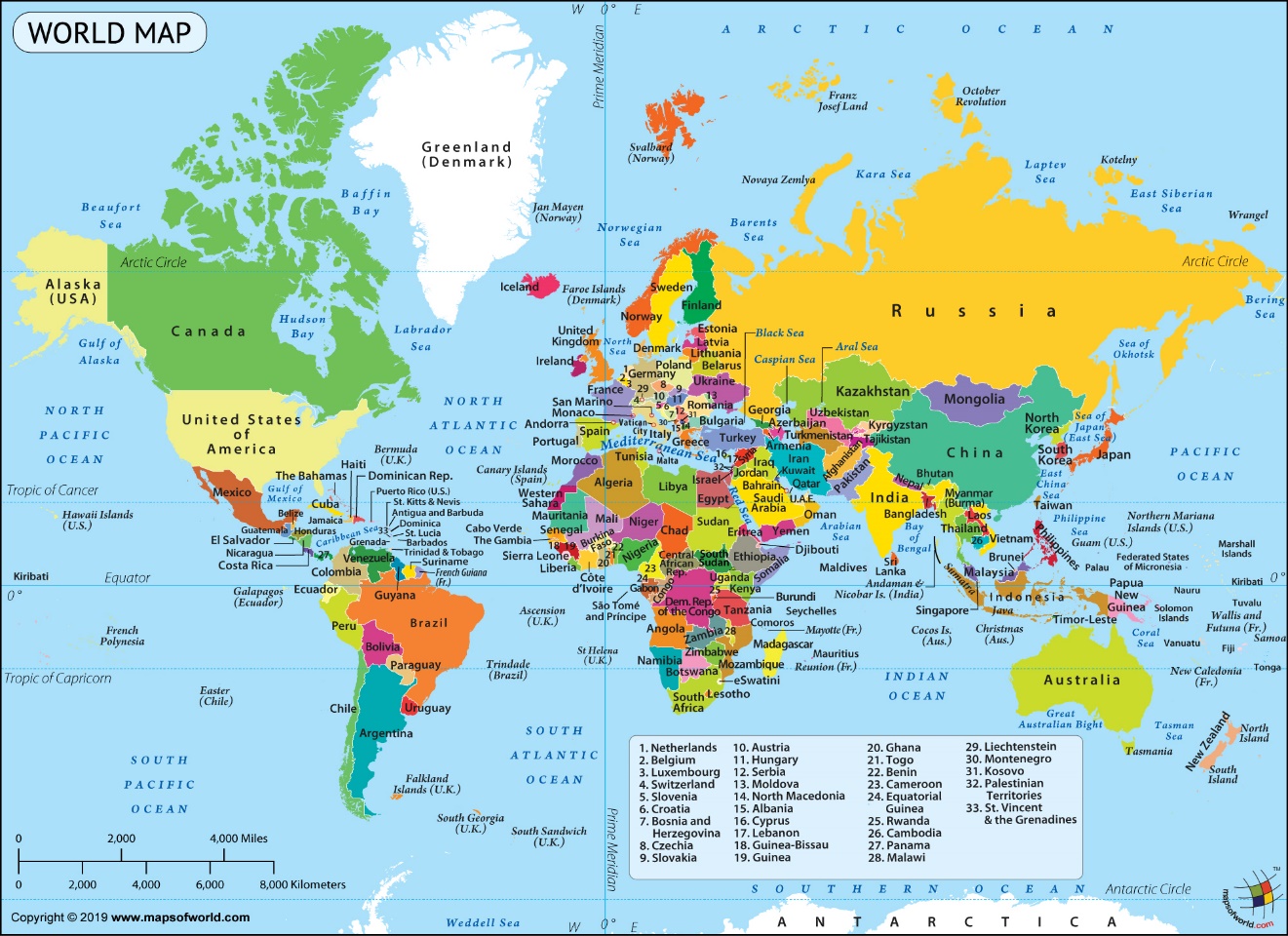 